Université Batna 2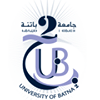 Faculté des Sciences de la Nature et de la VieDépartement de Microbiologie et de BiochimieEmploi du temps Master 1 Microbiologie Appliquée_ 2023-2024_Jours/heure08h30-10h0010h00-11h3011h30-12h3011h30-12h3011h30-12h3012h30-14h0014h00-15h30DimancheCours toxicologieDr DEKDOUK NAmphi 4Cours technique de biologie moléculaireDr NOMEUR S.R.Amphi 4TD Techniques de biologie moléculaireDr. Slimani .Section 1 (Salle 4, 4 ème étage)TD Techniques de biologie moléculaireDr. Slimani .Section 2 (Salle 4, 3 ème étage)DimancheCours toxicologieDr DEKDOUK NAmphi 4Cours technique de biologie moléculaireDr NOMEUR S.R.Amphi 4TD ToxicologieDr. DEKDOUK N.Section 2 (Amphi 4)TD ToxicologieDr. DEKDOUK N.Section 1 (Amphi 4)LundiTD Interactions microbiennesPr. ZERROU M.H.Section 1 (Amphi 4)TD Interactions microbiennesPr. ZERROUG M.H.Section 2 (Amphi 4)Cours Physiologie microbienne et régulationDr. BEDAIDA I.K.(Amphi 4)Cours Physiologie microbienne et régulationDr. BEDAIDA I.K.(Amphi 4)LundiTD Physiologie microbienne et régulationDr. BEDAIDA I.K. Section 2 (Grande salle 3)TD Physiologie microbienne et régulationDr. BEDAIDA I.K. Section 1 (Grande salle 3)Cours Physiologie microbienne et régulationDr. BEDAIDA I.K.(Amphi 4)Cours Physiologie microbienne et régulationDr. BEDAIDA I.K.(Amphi 4)LundiTD Physiologie microbienne et régulationDr. BEDAIDA I.K. Section 2 (Grande salle 3)TD Physiologie microbienne et régulationDr. BEDAIDA I.K. Section 1 (Grande salle 3)Cours Physiologie microbienne et régulationDr. BEDAIDA I.K.(Amphi 4)Cours Physiologie microbienne et régulationDr. BEDAIDA I.K.(Amphi 4)Mardi08h30-10h3010h30-12h3013h30-15h30MardiTP Techniques de biologie moléculaireDr. NOUMEUR S.R.G1/G3 ( Labo 28)TP Techniques de biologie moléculaireDr.  NOUMEUR S.R.G2/G4 (Labo 28)TP Interactions microbiennesDr. KERBAB S.G2/G4 (Labo 28)MardiTP Microbiologie agroalimentaireDr. BEDAIDA I.K.G2/G4 (Labo 29)TP Interactions microbiennesDr. KERBAB S.G1/G3 (Labo 29)TP Interactions microbiennesDr. KERBAB S.G2/G4 (Labo 28)MercrediCours Microbiologie agroalimentaireDr. KERBAB S.(Amphi 4)Cours Microbiologie agroalimentaireDr. KERBAB S.(Amphi 4)Cours Interactions microbiennesPr. ZERROUG M.H.(Amphi 4)TP Microbiologie agroalimentaireDr. KERBAB S.G1/G3 (Labo 25)Jeudi10h00-11h30JeudiCours Analyse des données expérimentales en BiologieDr NACER A.  (En ligne)Samedi	13h00-14h30		13h00-14h30	SamediCours CommunicationDr Chabaani FZ. (En ligne)Cours CommunicationDr Chabaani FZ. (En ligne)